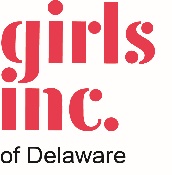 GIDE Board Development NominationYour Name:Nominee’s Name:Title Organization:Industry Skillset(s):Other desired  attributes and  affiliations:How do you know   this nominee?Why would this nominee make a good GISD board member?Link to bio or Linkedln profile (optional):